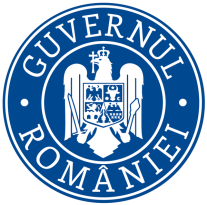                   Ministerul Mediului, Apelor și Pădurilor               Agenţia Naţională pentru Protecţia MediuluiDECIZIA ETAPEI DE  ÎNCADRARENr. ..... din ..........Ca urmare a solicitării de emitere a acordului de mediu adresate de SCHIOPU DAN REPREZENTANT SC ALCO SILCON SRL, cu domiciliul în jud. Brașov, mun. Brașov, str. Lăcrămioarelor, nr. 7A, sc. D, ap. 7,  înregistrată la APM Brașov cu nr. 14167 din 23.10.2023, în baza:Legii nr. 292/2018 privind evaluarea impactului anumitor proiecte publice și private asupra mediului;Ordonanţei de Urgenţă a Guvernului nr. 57/2007 privind regimul ariilor naturale protejate, conservarea habitatelor naturale, a florei şi faunei sǎlbatice, aprobată cu  modificǎri  și  completǎri  prin  Legea  nr.  49/2011, cu modificările și completările ulterioare; și ca urmare a completărilor depuse la dosar cu nr. 14956 din 08.11.2023, nr. 15369 din 15.11.2023 și nr. 16510 din 11.12.2023, autoritatea competentă pentru protecţia mediului APM Brașov decide, ca urmare a consultărilor desfăşurate în cadrul şedinţei Comisiei de Analiză Tehnică din data de 30.08.2023, că proiectul „1. Construire hale de mică producție și depozitare. 2. Reabilitare anvelopă clădire existentă. 3. Împrejmuire.”, propus a se realiza in județul Brașov, mun. Brașov, str. Zizinului, nr. 109 bis, conform C.U. nr. 2279/01.08.2023 emis de Primăria Municipiului Brașov, nu se supune evaluării impactului asupra mediului, nu se supune evaluării adecvate și nu se supune evaluării impactului asupra corpurilor de apă.       Justificarea prezentei decizii:           I. Motivele pe baza cărora s-a stabilit necesitatea neefectuării evaluării impactului asupra mediului sunt următoarele:  proiectul se încadrează în prevederile Legii nr. 292/2018, privind evaluarea impactului anumitor proiecte publice și private asupra mediului, Anexa nr. 2 pct. 10, lit. a) proiecte de dezvoltare a unităţilor/zonelor industriale;    titularul și APM Brașov au mediatizat în presa locală cât și pe pagina web atât depunerea solicitării acordului cât și decizia etapei de încadrare;lipsa observațiilor din partea publicului interesat;în urma analizării criteriilor de selecție pentru stabilirea necesității efectuării evaluării impactului asupra mediului, prevăzute în Anexa 3 din Legea nr. 292/2018, s-a constatat că proiectul analizat nu este susceptibil de a avea impact semnificativ asupra mediului, din următoarele considerente:   1. Caracteristicile proiectului:a) dimensiunea și concepția întregului proiect:Obiectivul proiectului il reprezinta construirea unei hale de mica producție si birouri  imprejmuire teren pe un teren cu suprafața de 5506.00 mp., situat în mun.Brasov, strada Zizinului nr. 109 bis , identificat prin CAD. 180096. Terenul este în proprietatea SC ALCO SILCON SRL.SITUAȚIA EXISTENTĂ:Proiectul prevede construirea unei hale de mica productie cu o lungime totală de 30.02 m și o lățime de 12.64 m . Regimul de inaltime parter,etaj 1,etaj 2. Acest proeict are ca scop extinderea activitatii de productie existenta ,cu marirea capacitatii de productie tamplarie de aluminiu.Terenul este delimitat de următoarele elemente de reper la nivel urban: 	 Nord –cad  104754  drum de acces zona industriala,proprietate particulara    Est –proprietate privata cad.100054,cad.1000153 ocupate cu 2 hale de productie      	Sud –drum de acces zona industriala top 8521/1/17/3 proprietate particulara  	Vest–drum de acces in proprietate top.8521/18-prop.particulara cu drept de servituteSITUAȚIA PROPUSĂ:Investiția prevede construirea unei hale cu functiune : de mica productie tamplarie de aluminiu cu regim de înălțime parter+2EINDICI URBANISTICI:Suprafata totala a terenului  conform extrasului CF este de 2 120 mp.Suprafata teren = 5506 mpS c  ( hala+copertina) = 528 mpSuprafete construite PROPUS = 379.45 mpSuprafete desfasurate : 261.39 mpPROPUS	= 597.87	 STRUCTURA CONSTRUCȚIEI:infrastructură: fundații izolate suprastructura: în cadre ba zona de birouri si care metalice in zona de productie.pardoseală hală: beton elicopterizat.închideri exterioare: panouri sandwish PIR  EI 30tâmplărie aluminiu/metal, culoare gri, accesorii griacoperișul fără pod: șarpantă metalică compartimentări interioare: gipscarton și panouri tip sandwish cu diferite grade de rezistenţă Ia foc, conform indicaţiilor de pe planurile de arhitecturăsistemul de scurgere a apelor pluviale: scurgerile la apa pluvială de pe acoperiş se rezolvă pe interiorul clădirii, tubulatură PVC COMPARTIMENTĂRI:ETAJ 1ETAJ 2Activitatea principală ce se va desfășura pe amplasamentul firmei, după realizarea proiectului, se încadrează la  codul  - 1623 - Fabricarea altor elemente de tamplarie, pentru constructii . Aceste activități, nu vor  necesita reglementarea prin autorizație de mediu.DESCRIERE PROCES DE FABRICATIE / PRODUCTIEMaterialul folosit in procesul de productie usi , ferestre , terase , sunt profile de aluminiu.Acestea sunt livrate de funizol la bara de 6 m .Prelucraea se face in mai multe etape / operatii :, taiere , frezare , imbinare.Toate aceste operatii se fac cu ajutorul unor utilaje / instalatii special construite in vederea prelucrarii materialelor  si sunt echipate cu dispozitive de protectie impotriva accidentarii operatorului si cu sisteme individuale de aspirare / filtrare a rumegusului si prafului rezultat in saci colectori .Utilajele se vor aplasa doar in incinta halei , nu in exterior , deci nu vor polua fonic sau in alt fel .Resturile de material  rezultat in urma prelucrarii , se vor depozita in incinta , in spatii special amenajate . In procesul de fabricatie nu se folosesc substante chimice sau de alt fel , periculoase pentru om sau mediu .Nu este necesara folosirea apei , deci nu rezulta apa reziduala .Capacitatea maxima de productie estimata este de circa 30/ 50 usi / ferestre / luna .Materia prima este aproximativ  2t /luna.Personalul necesar pentru functionarea atelierului  , 7-15 oameni .Pentru acestia , hala este prevazuta conform dtac , cu un birou pentru personalul de conducere 1-2 pers si un vestiar necesar pentru echipa din productie .Cele 2 spatii vor fi echipate cu cate o chiuveta , respectiv wc .Programul de lucru , un schimb , 8 ore , in intervalul 8 - 16,30 ( cu pauza 30 min.)Gunoaiele menajere care vor rezulta , se vor depozita in containere , care se ridica saptamanal de catre societatea Hidrosal pe tot teritoriul comunei Harman .MATERIALE EXISTENTE ÎN SPAȚIUL  DE PRODUCTIE  :EUROPALEȚI    																		max . 10 bucCarton ( cutii, ambalaje )    														                                100 kgFolii PVC 																		            50 kgDotări hidroedilitare:Alimentarea cu apă si evacuarea apelor uzate menajere prin extinderea retelei, conform adresei nr. 2369/31.10.2023 eliberat de Compnaia Apa Brașov SA.Alimentarea cu apa, respective evacuarea apelor uzate menajere se va realiza prin bransamentele existente ale imobilului nr. 109 bis str. Zizinului.Alimentarea cu gaze naturale- se va realiza la reteaua de distributie a gazelor naturale existenta in zona.Centrala termica  cu puterea de 24 kW.Alimentarea cu energie electrică se va asigura prin extinderea rețelei existente în zonă. Instalațiile electrice vor fi executate în conformitate cu proiectul de specialitate - instalații electrice.LUCRĂRI NECESARE ORGANIZĂRII DE ŞANTIER: Organizarea de șantier se va realiza în incinta amplasamentului. Pentru organizarea de șantier sunt necesare lucrări de delimitare a zonelor de amplasare a materialelor de lucru, utilaje şi deşeuri.După obținerea autorizației de construire se va trece la trasarea lucrării și demararea operaţiilor de construire, conform tehnologiei de execuție din proiectul de detaliu, cu respectarea standardelor și normativelor în vigoare.Lucrările de execuţie nu vor afecta domeniul public pe perioada șantierului.La finalizarea lucrărilor, toate deșeurile rezultate, inclusiv deșeuri de ambalaje, se vor evacua, iar spațiilor ocupate temporar li se va reda aspectul stabilit prin proiect.Personalul care va realiza lucrările va fi dotat cu echipamente de protecție, va fi instruit pentru executarea lucrărilor, cu respectarea normelor de securitate a muncii.Principalele surse de poluare in cazul organizării de șantier sunt:tehnologia de execuție propriu-zisăutilajele de transportactivitatea specificăgenerarea de deșeuri de construireDin activitatea organizării de șantier nu se generează emisii semnificative de poluanți care să afecteze mediul înconjurător. Nu sunt necesare instalații de reținere, evacuare și dispersie a poluanților.Mașinile de aprovizionare cu materiale de construcție vor avea verificările tehnice la zi, se vor respecta regulamentele de mentenață impuse prin cărțile tehnice.Toate locurile cu risc de accidente vor fi împrejmuite și semnalizate corespunzător. Va fi amplasat un pichet de incendiu dotat corespunzător și toate construcțiile provizorii vor fi dotate cu extinctoare.Întreținerea curentă, reparaţiile și alimentarea cu combustibil a utilajelor și a mijloacelor de transport nu se face pe amplasamentul organizării de șantier, ci la centre specializate, respectiv la staţii de alimentare cu combustibil.LUCRĂRI DE REFACERE A AMPLASAMENTULUI LA FINALIZAREA INVESTIŢIEI:La finalizarea lucrărilor de investiție se vor elibera zonele destinate organizării de șantier de echipamente și materiale folosite, deșeuri generate. b) cumularea cu alte proiecte existente și/sau aprobate: hala existenta;c) utilizarea resurselor naturale în special a solului, a terenurilor, a apei și a biodiversității - nu este cazul; d) cantitatea și tipurile de deșeuri generate/gestionate:În perioada de realizare a investiției vor rezulta deșeuri de la lucrările de execuţie a proiectului și de la materialele folosite (categ. 17), inclusiv deșeuri de ambalaje de la acestea (categ. 15):  17 01 02 - cărămizi –  max 20 kg17 02 01 – lemn-  max 5 kg17 02 03 - materiale plastice – max 5 kg17 04 02 – aluminiu – max 5 kg17 04 05 - fier și oțel- max. 2017 04 11 - cabluri, altele decât cele specificate la 17 04 10 – max  2kg17 06 04 - materiale izolante, altele decât cele specificate la 17 06 01 si 17 06 03 –max.25 kg15 01 01 - ambalaje de hartie si carton – max 30kg15 01 02 - ambalaje de materiale plastice –max  20 kg15 01 03 - ambalaje de lemn –  max 40 kg15 01 05 - ambalaje amestecate – max.25 kg15 02 03 - echipament de protecție- max.5kgDeșeuri municipale, inclusiv fracțiuni colectate separat (20)- de la personalul din șantier: 20 01 01 - hârtie și carton – max. 100 kg20 01 02 – sticlă  -     max.20kg             20 01 08 - deșeuri biodegradabile (resturi alimentare de la muncitori) –max.60 kg20 03 01 - deșeuri municipale amestecate – max.25 kgDeseurile ce pot rezulta din procesul de productie  sunt:-deseuri din carton   200 kg/luna-europaletii defecti  se preiau ca material de foc pe baza de process-verbal-folie PVC   50kg/luna -deseuri menajere. 110 kg/ luna Acestea rezulta din procesul de curatire la sfarsitul schimburilor de lucru. Sunt depozitate temporar intr-un container metallic sau este predat catre unitatile specializate de predare a deseurilor.Sunt preluate de catre unitatile specializate de ridicare a deseurilor.Produsele pregatite pentru livrarea comenzilor sunt ambalate pe paleti din lemn si infoliate cu folie strech. Paletii din lemn sunt cu folosinta multipla acestia fiind returnati de catre clientii final dupa folosirea produselor. Paletii defecti sunt reparati iar cei ce nu mai pot fi reparati se predau catre  unitatile specializate. Folia de ambalare se recupereaza atunci cand este posibil si se preda apoi catre unitatile specializate de preluare a deseurilore) poluarea și alte efecte negative:  - pentru protecția calității APELOR:În perioada de construire - Prin organizarea de șantier se va asigura un grup sanitar de tip ecologic Se va urmări ca in timpul realizării lucrărilor să nu fie scurgeri accidentale de produse petroliere de la utilajele de lucru; se vor asigura materiale absorbante si se va interveni pentru limitarea oricarui eventual incident. Mijloacele auto folosite la construire nu se vor spăla pe amplasament, dar la ieșirea din incinta constructiei, roțile mașinilor vor fi spalate, pentru a se evita poluarea străzilor adiacente. Spălarea se va realiza într-o bașă realizată în cadrul organizării de șantier.În perioada de exploatare: Construcția   se va racorda la alimentarea cu apă și electricitate. - pentru protecția calității AERULUI:Pe timpul executiei:Emisii difuze de pulberi de la operaţiunile de pregătire a terenului și de realizare efectivă a construcțiilor, trafic pe drumurile din incintă și manevrare de materiale pulverulente; deșeurile de construcții se vor gestiona astfel încât să nu reprezinte surse de emisii pulverulente în timpul manipulării si stocării.Pe timpul functionarii:Sursa de poluare a aerului este centrala termica.În perioada de construcţie, impactul proiectului asupra factorului de mediu aer constă în generarea de emisii de către utilajele utilizate. Ca urmare, vor fi luate toate măsurile in vederea limitarii generarii de praf, de catre prestatorul lucrarilor de constructii care va avea in vedere ca utilajele utilizate sa fie corespunzatoare din punct de vedere tehnic si sa nu genereze noxe peste limitele admise. Substantele poluante pentru atmosfera se vor incadra in valorile limita pentru imisii stabilite de Lg. nr. 104/2011 si STAS 12574/1987 si in valorile limita pentru emisii stabilite de Ord. nr. 462/1993 al MAPM, actualizat 2016; -  pentru protecția calității SOLULUI și SUBSOLULUI:Surse potentiale de poluare a solului si subsolului: Pe parcursul execuției: Solul rezultat din excavații pentru construcție si pentru amenajări exterioare,  va fi folosit ca umplutura la elevatia halei iar  in cazul in care acesta va fi in exces, va fi evacuat  către  un constructor permanent- pe baza de contract , la unul din punctele de depunere. La funcționarea obiectivului: Solul nu va fi afectat, toate suprafețele de lucru vor fi betonate/impermeabilizate, iar depozitarea chimicalelor se va realiza pe recipienți colectori, în spații interioare special amenajate, cu acces controlat. Deșeurile periculoase rezultate din activitate se vor depozita în interiorul halei.pentru protecția împotriva ZGOMOTULUI și VIBRAȚIILOR:→ pe durata realizării lucrărilor:Limitele maxime admisibile pe baza cărora se apreciază poluarea sonoră sunt impuse de STAS 10009-2017 care prevede valoarea maximă de 88 dB(A) astfel încât să se poată asigura valoarea maximă de 50 dB(A) pentru nivelul de zgomot în exteriorul clădirii la cca. 1 m de aceasta. Se vor respecta graficele de aprovizionare cu materii prime pentru activitatea de construire și se vor utiliza doar mijloace auto care respectă cerințele legale.→ în perioada de funcționareActivitatea se desfăşoară în hală închisă şi nu se pune problema unor amenajări speciale. Utilajele folosite sunt de generație nouă și respectă cerințele legislației de protecția muncii pentru zgomot. Se poate astfel aprecia că zgomotul nu constituie o problemă de mediu pentru vecinătăţi şi se încadrează în limitele admise de STAS 10009/2017, nefiind necesare alte măsuri de reducere a zgomotului.protecția împotriva radiațiilor:Prin natura lucrărilor propuse nu rezultă radiaţii.f) riscul de accidente majore și/sau dezastre relevante pentru proiectul în cauză, inclusiv cele cauzate de schimbările climatice, conform informațiilor științifice - nu este cazul;g) riscurile pentru sănătatea umană: pentru proiect titularul deține Notificare Asistență de Specialitate nr. 2411/A/01-11-2023, emisă de Direcția de Sănătate Publică a Județului Brașov. Se vor respecta  de asemenea  prevederile Ord. MS nr. 119/2014 privind aprobarea Normelor de igiena si sanatate publica privind mediul de viata al populatiei, cu modificarile si completarile ulterioare;2. Amplasarea proiectelor: intravilanul Municipiului Brașov.a) utilizarea actuală și aprobată a terenurilor Terenul este  situat în intravilanul municipiului Brașov, inscris in CF nr. 180096 Brașov, nr. cad. 180096.Folosinta actuala teren cat. Curti construcții, destinatia conform PUZ la data prezentei: ZM – zona mixta birouri, servicii, comert, mica productie, depozitare si industire de mici dimensiuni, conform  C.U. nr. 2279 din 01.08.2022, emis de Primăria Municipiului Brasov.b) bogăția, disponibilitatea, calitatea și capacitatea de regenerare relative ale resurselor naturale (inclusiv solul, terenurile, apa și biodiversitatea) din zona și subteranul acesteia - nu este cazul;c) capacitatea de absorbție a mediului natural, acordându-se o atenție specială următoarelor zone:1) zonele umede, zone riverane, guri ale râurilor - nu este cazul;2) zonele costiere și mediul marin - nu este cazul; 3) zonele montane și forestiere - nu este cazul;4) arii naturale protejate de interes național, comunitar, internațional - nu este cazul;5) zone clasificate sau protejate conform legislației în vigoare: zone Natura 2000 desemnate  în  conformitate  cu  legislația  privind  regimul  ariilor  naturale  protejate, conservarea habitatelor naturale, a florei și faunei sălbatice; zonele prevăzute de legislația privind aprobarea planului de amenajare a teritoriului național - Secțiunea a III - a - zone protejate, zonele de protecție instituite conform prevederilor legislației din domeniul apelor, precum și a celei privind caracterul și mărirea zonelor de protecție sanitară și hidrogeologică - nu este cazul;6) zonele în care au existat deja cazuri de nerespectare a standardelor de calitate a mediului prevăzute de legislația națională și la nivelul Uniunii Europene și relevante pentru proiect sau în care se consideră că există astfel de cazuri - nu este cazul;7) zone cu densitate mare a populației – nu este cazul;8) peisajele și situri importante din punct de vedere istoric, cultural sau arheologic - nu este cazul;3. Tipurile și caracteristicile impactului potențial:a) importanța și extinderea spațială a impactului: zona geografică și dimensiunea populației care poate fi afectată - nu este cazul;b) natura impactului - nu este cazul;c) natura transfrontieră a impactului - nu este cazul;d) intensitatea și complexitatea impactului - impact redus;e) probabilitatea impactului - redusă, doar pe perioada executării lucrărilor propuse prin proiect;f) debutul, durata, frecvența și reversibilitatea preconizate ale impactului - pe perioada executării lucrărilor durata impactului va fi scurtă.g) cumularea impactului cu impactul altor proiecte existente și/sau aprobate: nu este cazul.h) posibilitatea de reducere efectivă a impactului - nu este cazul.II. Motivele pe baza carora s-a stabilit necesitatea neefectuarii evaluarii  adecvate, sunt următoarele: proiectul nu  intra sub incidenta OUG nr. 57/2007 privind regimul ariilor naturale protejate, conservarea habitatelor naturale, a florei și faunei salbatice, cu modificarile și completarile ulterioare;III. Motivele pe baza carora s-a stabilit necesitatea neefectuarii evaluarii impactului asupra corpurilor de apa: - proiectul  nu intră sub incidenţa art. 48 si nu   intra  sub incidenta art. 54 din Legea apelor nr.107/1996, cu modificările şi completările ulterioare. Condițiile de realizare a proiectului:Se vor respecta prevederile OUG nr. 195/2005, aprobată prin Legea nr. 265/2006 cu modificările şi completările ulterioare, privind protecţia mediului;Pe tot parcursul execuție lucrărilor se vor respecta prevederile legislaţiei de mediu în vigoare, condiţiile impuse prin toate actele de reglementare emise de autorităţile implicate şi proiectul înaintat spre avizare;Se va evita afectarea de către infrastructura temporară, creată în perioada de desfăşurare a proiectului, a altor suprafeţe decât cele pentru care a fost emisă prezenta decizie de încadrare;Drumurile de acces şi tehnologice, toate zonele a căror suprafaţă (învelişul vegetal) a fost afectată, vor fi refăcute şi vor fi redate folosinţelor iniţiale;Răspunderea pentru refacerea amplasamentului, drumurilor de acces și tehnologice, etc. revine în totalitate titularului de proiect;Se va acorda atenţie manevrării utilajelor în apropierea zonelor locuite; Se vor lua măsuri corespunzătoare de a nu degrada sau ocupa terenul din zona limitrofă;  Se va respecta programul de lucru impus de Primaria Municipiului Codlea în concordanta cu programul de odihna a locuitorilor din zona în conformitate cu Legea nr. 61/1991 cu modificarile și completarile ulterioare, privind linistea publica, pe toata perioada de execuție a lucrărilor de demolare;Deșeurile rezultate la faza de implementare a proiectului vor fi colectate selectiv, în spațiu special amenajat, impermeabilizat, cu posibilităţi de eliminare/valorificare cu societăţi autorizate; vor fi evacuate ritmic, fără a bloca căile de acces pietonale și stradale;Se va evita depozitarea necontrolată a deșeurilor rezultate;Se va asigura salubrizarea zonei și menținerea curățeniei pe traseul drumurilor de acces, pe toată perioada realizării lucrărilor;Se vor lua măsuri pentru evitarea poluării solului, prin depozitarea pe suprafeţe impermeabile a materialelor și a deșeurilor rezultate în urma implementării proiectului;Vor fi luate măsuri pentru limitarea vibrațiilor produse de săpătură prin utilizarea de tehnologii performante de execuție și de fundare, în vederea încadrării valorilor parametrilor vibrațiilor în limitele admisibile stabilite de SR 12025-2/94;Pentru evitarea poluării accidentale cu materiale periculoase (scurgeri accidentale de combustibili, de ulei de motor), reparațiile mijloacelor de transport/utilajelor se vor executa doar la societăți autorizate.Oprirea motoarelor tuturor vehiculelor aflate în staționare, în zona șantierului;Respectarea duratei de execuție a proiectului astfel încât disconfortul generat de poluarea fonică să fie cât mai redus ca timp;În cazul unor poluări accidentale proiectantul şi constructorul răspund în solidar;Nu se vor evacua ape uzate neepurate sau insuficient epurate în emisari naturali, canale de desecare, rigole stradale sau freatic atât pe perioada execuției lucrărilor cât și după aceasta;Se vor respecta prevederile HG nr. 1756/2006 cu modificările și completările ulterioare privind limitarea nivelului emisiilor de zgomot în mediu produs de echipamente destinate utilizării în exteriorul clădirilor, fiind admisă doar folosirea echipamentelor ce poartă inscripţionat în mod vizibil, lizibil și de neşters marcajul european de conformitate CE, însoţit de indicarea nivelului garantat al puterii sonore;Se vor alege trasee optime din punct de vedere al protecției mediului, pentru deplasarea vehiculelor care transportă materiale de construcție care pot elibera în atmosferă particule fine; transportul acestor materiale se va face pe cât posibil cu vehicule dotate cu  prelate; Transportul materialelor și transportul utilajelor grele se va realiza pe traseele stabilite, astfel încât să nu creeze disconfort locuitorilor din zonă;Titularul proiectului răspunde pentru refacerea zonelor afectate de implementarea proiectului;   Terenul afectat temporar de lucrări, va fi adus la starea iniţială de utilizare;Organizarea de șantier va respecta obligatoriu măsurile specifice pentru reducerea şi/sau eliminarea efectelor generate de acestea asupra sănătăţii umane și mediului înconjurător. Se vor avea în vedere:• împrejmuirea corespunzătoare a zonelor de lucru, montarea de avertizoare, etc.;• organizarea de șantier se va realiza astfel încât impactului generat de aceasta asupra factorilor de mediu locali pe timpul derulării lucrărilor prevăzute prin proiect să fie cât mai redus;• organizarea de șantier va fi amenajată astfel încât să asigure facilităţile de bază conform prevederilor Legii nr. 50/1991 privind autorizarea lucrărilor de construcţii, cu modificările și completările ulterioare, după caz;• întreţinerea corespunzătoare a utilajelor/mijloacelor de transport utilizate în lucrările de construcţii în vederea evitării scurgerilor de combustibili și uleiuri uzate pe sol/apă și de alte substanţe toxice și periculoase;• se interzice stocarea temporară și depozitarea carburanţilor și substanţelor periculoase în zona aferentă amplasamentului;• în perioada de execuție a lucrărilor vor fi stabilite zone de parcare a autovehiculelor și a utilajelor utilizate; Se vor respecta prevederile art. 17, alin 4 si alin 7 din OUG 92/2021 privind regimul deseurilor, cu modificarile si completarile ulterioare;În vederea menținerii calității aerului, în parametri optimi, în zona amplasamentului, se vor respecta următoarele condiții:utilizarea apei, pentru suprimarea prafului în cantitățile, frecvența și proporțiile necesare, în zona de lucru, la sfârșitul fiecărei săptămâni de lucru, dacă nu se vor desfășura operațiuni active mai mult de două zile consecutiv;pe spațiile verzi, acolo unde, pentru efectuarea lucrărilor, s-a îndepărtat stratul vegetal, la finalizarea acestora, vegetația va fi replantată;minimizarea activităților generatoare de praf (tăiere, spargerea betonului, etc.);se vor lua măsuri de acoperire, îngrădire, închidere a stocurilor de materiale de construcție sau deșeuri, pentru prevenirea împrăștierii cauzată de vânt;curățarea roților vehiculelor care ies de pe șantier.      În conformitate cu prevederile OUG nr. 195/2005, aprobată prin Legea nr. 265/2006 privind protecția mediului, cu modificările și completările ulterioare:- art. 15 alin. (2) lit. a - ”Titularii proiectelor au obligaţia de a notifica autoritatea competentă pentru protecţia mediului dacă intervin elemente noi, necunoscute la data emiterii actelor de reglementare, precum și asupra oricăror modificări ale condiţiilor care au stat la baza emiterii actelor de reglementare, înainte de realizarea modificării”;- art. 21, alin. (4) ”răspunderea pentru corectitudinea informaţiilor puse la dispoziţia autorităţilor competente pentru protecţia mediului şi a publicului revine titularului proiectului”.Proiectul propus nu necesită parcurgerea celorlalte etape ale procesului de evaluare a impactului asupra mediului de evaluare adecvata si de evaluare asupra corpurilor de apă.La finalizarea investitiei titularul va notifica autoritatea competentă pentru protecţia mediului, care va face un control de specialitate pentru verificarea respectării prevederilor Acordului de mediu, conform art. 43, alin. (3) din Legea nr. 292/2018 privind evaluarea impactului anumitor proiecte publice şi private asupra mediului. Procesul-verbal de constatare întocmit se anexeaza si face parte integranta din procesul-verbal de recepţie la terminarea  lucrărilor, conform art. 43, alin. (4) din Legea nr. 292/2018 privind evaluarea impactului anumitor proiecte publice şi private asupra mediului.Dupa întocmirea procesului verbal de constatare a respectarii tuturor conditiilor de realizare a proiectului, societatea care va desfasura activitatea în urma implementarii acestuia, are obligatia de a solicita și obține autorizația  de mediu.Prezentul act nu exonerează de răspundere titularul, proiectantul şi/sau constructorul în cazul producerii unor accidente în timpul execuției lucrărilor sau exploatării acestora.Nerespectarea prevederilor prezentei decizii a A.P.M. Brașov se sanctioneaza conform prevederilor legale în vigoare.         Prezentul act nu exonerează de răspundere titularul, proiectantul şi/sau constructorul în cazul producerii unor accidente în timpul execuției lucrărilor sau exploatării acestora.Nerespectarea prevederilor prezentei decizii a A.P.M. Brașov se sancționează conform prevederilor legale în vigoare.         Conform prevederilor Legii nr. 292/2018: - anexa 5, art. 43, alin. (3) la finalizarea proiectelor publice și private care au făcut obiectul procedurii de evaluare a impactului asupra mediului, autoritatea competentă pentru protecția mediului care a parcurs procedura verifică respectarea prevederilor deciziei etapei de încadrare;  - anexa 5, art. 43 alin. (4) procesul - verbal întocmit în situația prevăzută la alin. (3) se anexează și face parte integrantă din procesul - verbal de recepție la terminarea lucrărilor. - anexa 5, art. 34, alin. (1) titularul de proiect are obligația de a notifica în scris autoritatea competentă pentru protecţia mediului despre orice modificare sau extindere a proiectului survenită după emiterea deciziei etapei de încadrare, acordului de mediu și anterior emiterii aprobării de dezvoltare;    -anexa 5, art. 34, alin. (2) notificarea prevăzută la alin. (1), însoțită de raportul de verificare întocmit în conformitate cu prevederile art. 20 alin. (2) lit. a) din Legea nr. 292/2018 de către verificatorul de proiecte atestat în condițiile legii pentru cerința esențială D) igienă, sănătate și mediu înconjurător prevăzută la art. 3 din Ordinul ministrului dezvoltării regionale și administrației publice nr. 2264/2018 sau după caz de punctul de vedere al autorității competente emitente a aprobării de dezvoltare conform art. 20 alin. (2) lit. b) din Legea nr. 292/2018, se depune în termen de 10 zile de la data apariției necesității modificării/extinderii;    -art. 18, alin. (13 ) în cazul în care una dintre deciziile prevăzute la alin. (8) și (9) nu se emite în termen de 5 ani de la emiterea acordului de mediu, titularul proiectului este obligat să se adreseze autoritătii de mediu emitente în vederea confirmării faptului că acordul de mediu nu este depășit .    	Prezenta decizie este valabilă pe toată perioada de realizare a proiectului, iar în situaţia în care intervin elemente noi, necunoscute la data emiterii prezentei decizii, sau se modifică condiţiile care au stat la baza emiterii acesteia, titularul proiectului are obligaţia de a notifica autoritatea competentă emitentă.           Orice persoană care face parte din publicul interesat şi care se consideră vătămată într-un  drept  al  său  ori  într-un  interes  legitim  se  poate  adresa  instanţei  de  contenciosadministrativ competente pentru a ataca, din punct de vedere procedural sau substanţial, actele, deciziile ori omisiunile autorităţii publice competente care fac obiectul participării publicului, inclusiv aprobarea de dezvoltare, potrivit prevederilor <LLNK 12004   554 12 2N1   0 47>Legii contenciosului administrativ nr. 554/2004, cu modificările şi completările ulterioare.           Se poate adresa instanţei de contencios administrativ competente şi orice organizaţie neguvernamentală care îndeplineşte condiţiile prevăzute la art. 2 din Legea nr. 292/2018 privind evaluarea impactului anumitor proiecte publice şi private asupra mediului, considerându-se că acestea sunt vătămate într-un drept al lor sau într-un interes legitim.           Actele sau omisiunile autorităţii publice competente care fac obiectul participării publicului se atacă în instanţă odată cu decizia etapei de încadrare, cu acordul de mediu ori, după caz, cu decizia de respingere a solicitării de emitere a acordului de mediu, respectiv cu aprobarea de dezvoltare sau, după caz, cu decizia de respingere a solicitării aprobării de dezvoltare.           Înainte de a se adresa instanţei de contencios administrativ competente, persoanele prevăzute la art. 21 din Legea nr. 292/2018 privind evaluarea impactului anumitor proiecte publice şi private asupra mediului au obligaţia să solicite autorităţii publice emitente a deciziei prevăzute la art. 21 alin. (3) sau autorităţii ierarhic superioare revocarea, în tot sau în parte, a respectivei decizii. Solicitarea trebuie înregistrată în termen de 30 de zile de la data aducerii la cunoştinţa publicului a deciziei.           Autoritatea publică emitentă are obligaţia de a răspunde la plângerea prealabilă prevăzută la art. 22 alin. (1) în termen de 30 de zile de la data înregistrării acesteia la acea autoritate.           Procedura de soluţionare a plângerii prealabile prevăzută la art. 22 alin. (1) este gratuită şi trebuie să fie echitabilă, rapidă şi corectă.           Prezenta decizie poate fi contestată în conformitate cu prevederile Legii nr. 292/2018 privind evaluarea impactului anumitor proiecte publice şi private asupra mediului şi ale <LLNK 12004   554 12 2N1   0 18>Legii nr. 554/2004, cu modificările şi completările ulterioare.DIRECTOR EXECUTIV,Ciprian Marius BĂNCILĂ                ȘEF SERVICIU  A.A.A.,                                                         ȘEF BIROU C.F.M.,          Liliana Cristina COPACEA                                                           Mirela MOISA                 ÎNTOCMIT:                                                                                   Consilier Alexandra Mihaela SIPOS                                                                        AGENŢIA PENTRU PROTECŢIA MEDIULUI BRAȘOVPARTERPARTERPARTERPARTERNr.crt. DESTINATIESUPRAFATASUPRAFATA     1.Camera tehnica10.45mp2.Vestiar6.90mp3.Grup sanitar4.00mp4.Sala de mese39.63mp5.Hol si casa scarii 21.43mp6.Zona de productie263.87mpSuprafata utila346.28mpSuprafata construita379.45mp     1.Birou59.31mp.     2.Chicineta6.12mp     3.Grup sanitar7.2mp     4.Hol3.59mp     5.Hol si casa scarii 8.25mp Suprafata utila84.47mp Total suprafata construita 101.12mpCamera de serviciu 0122.47mpCamera de serviciu 0122.47mpHol 3.59     mphol3.59mpHol  si casa scarii10.57mpDebara1.73mpDebara1.67mpArhiva2.41mpArhiva2.38mpSuprafata utila70.88mpSuprafata construita101.12mp